     28 сентября в Центре народного творчества ГУК ТО «ОЦРИНКиТ» города Тула прошли необычные занятия в школе клубного работника. Ее участниками стали зрители конкурса ведущих игровых программ «Мастер хорошего настроения». Епифанский Центр культуры и досуга представляли работники Епифанского  Дома культуры Елена Сажина и Ирина Силкина.                     Их программа, «Ярмарочный балаган», была основана на жанре устного народного творчества.  Игры и потехи ,  балаганы с использованием элементов кукольного театра и мастерское исполнение было высоко  оценено  профессиональным жюри  дипломом 1 степени. Молодцы!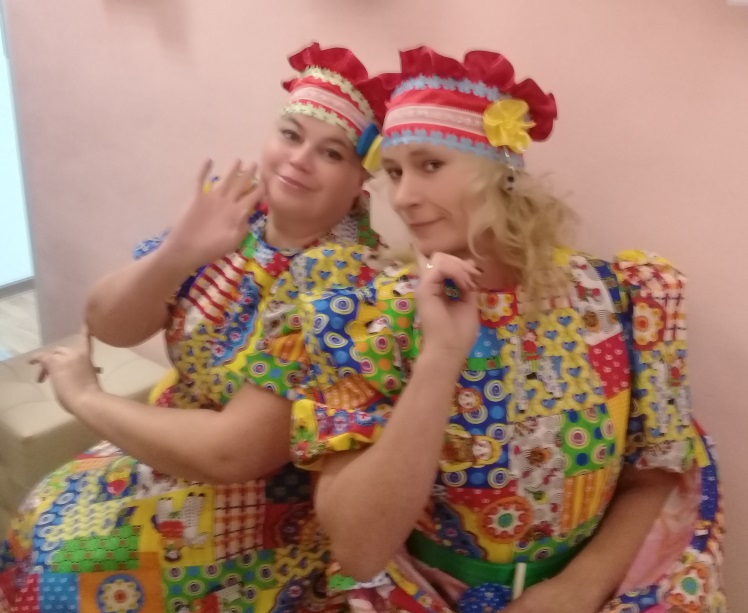 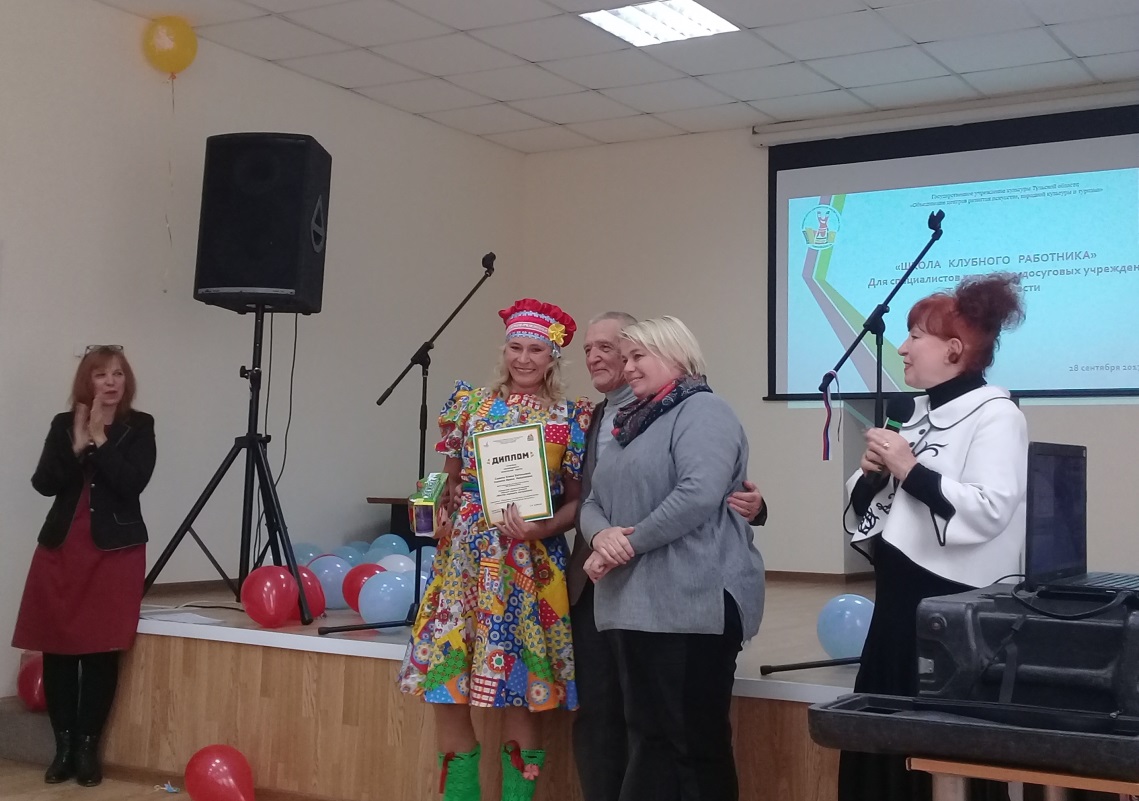 